«Как живет наша группа «Кроха» в детском саду»Ранний возраст – это в буквальном смысле начало. Ребенок  только входит в мир отношений, он не опытен и очень доверчив. Наша задача – помочь ему сохранить эту доверчивость, полюбить тех, кто неустанно заботиться о нем, создать  бодрое, жизнерадостное настроение – все это необходимо для всестороннего и гармоничного развития в последующие годы. В младшем возрасте решающее значение для правильного, всестороннего развития ребенка имеет состояние его здоровья.Режим дня во второй группе раннего возраста организует поведение детей, создает у малышей ощущения благополучия, вносит ритм в работу нервной системы. Изменение и необычность в режимных моментах, поможет детям с большим интересом делать зарядку, ходить на прогулки, проводить занятия.Прием детей, осмотр, игры, утренняя гимнастика. Наш прием малышей  воспитателем осуществляться в группе, секрет приема в том, что это не просто приветствие воспитателя и воспитанника, а приветствие – загадка. Воспитатель должен обеспечить условия для разнообразного и интересного приветствия. Для этого систематически меняется оборудование, вносит новые (или уже позабытые) задания, которые будут способствовать возникновению игровых или творческих замыслов у детей. Далее воспитатель проводит зарядку. При этом  воспитатель становиться сказочным героем и  занимается вместе с детьми и, при необходимости, поправляет, корректирует выполнение упражнений детьми. Казалось бы все одно и тоже, но такие простые примы приветствия помогают поднять настроение и заинтересовать ребенка.Проведение зарядкиПодготовка к ННОДПрежде чем начать занятие, очень важно настроить детей на занятие провести тренинговые игры соответствующие возрасту детей,  такие как:  «Весёлый колокольчик», «Подарим друг другу улыбку», «Солнечный зайчик», «Чудесный мешочек» и др.После настроя дети готовы к занятию. Вовремя занятия воспитатель заинтересовывает детей, делает занятие очень интересным, чтобы ребенок не отвлекался, был очень активен, участвовал в играх. В данном режимном моменте воспитатель формирует навыкам хорошего поведения, развивает внимание, речь, память, воспитывает любовь к друг, другу, к занятию, к окружающему миру.Подготовка к прогулке, прогулка.Прежде чем отправиться на прогулку необходимо навести порядок в группе: собрать игрушки и расставит их по местам. Но не все дети собирают игрушки и расставляют их по местам. Здесь воспитатель может распределить задания: кто-то собирает кубики, другая группа мячи и т.д. Перед одеванием воспитатель напоминает детям правила поведения в раздевальной комнате. В данном режимном моменте воспитатель формирует у детей навыки одевания и культуры поведения при одевании, решает широкий круг образовательных задач: название одежды и ее назначение, название деталей одежды и активизация словаря на тему «Одежда».Подготовка ко сну, дневной сон
После обеда не нужно сразу укладывать детей спать. Обычно мы читаем сказки, но можно спеть колыбельную. Детям больше нравиться слушать песенку, чем сказку. Обстановка в спальне должна быть спокойной и расслабляющей можно включить релаксацию. Нельзя говорить детям, что мы идем спать, просто мы идем полежать на своих подушечках.  Нужный настрой, положительное отношение  к дневному сну помогут создать благоухающая лампа или ароматизированные свечи. Так мы покажем ребенку свою любовь и заботу, создадим умиротворенное настроение, способствующее хорошему сну. Подъем проводиться постепенно, по мере пробуждения детей. Закаливающие процедуры обязательно нужно согласовывать с медсестрой и родителями воспитанников. После сна дети закрепляют навыки самостоятельного одевания, а воспитатель помогает им при необходимости. Продолжается работа по воспитанию аккуратности, самостоятельности.Игры, уход детей домойОбязательно при встрече с родителями, необходимо продемонстрировать работы детей. Кроме того воспитатель информирует родителей о проблемах, возникших у ребенка, и способах их решения, дает консультации по интересующим родителей вопросам. ВАЖНО! Сначала положительное, потом отрицательное. Каким  бы ни был ребенком, сколько бы неудобств он не доставлял, но положительное  найти нужно обязательно и похвалить в присутствии родителей. И только потом о проблемах. Отдельно стоит обратить внимание  на уход ребенка из детского сада. Ребенок должен не забыть о правилах хорошего тона, а именно попрощаться (можно на двух языках) с воспитателем и детьми группы.Все режимные моменты проходят в игровой форме, все приемы обеспечивают динамичность, максимально удовлетворяют потребности ребенка в самостоятельной деятельности.Материал подготовил воспитатель группы «Кроха» Прохоренко И. В. 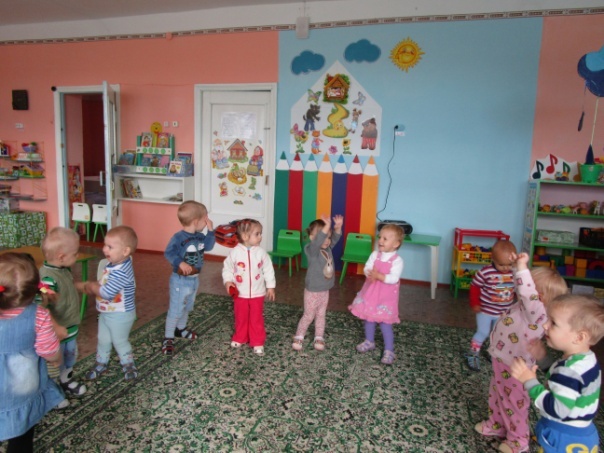 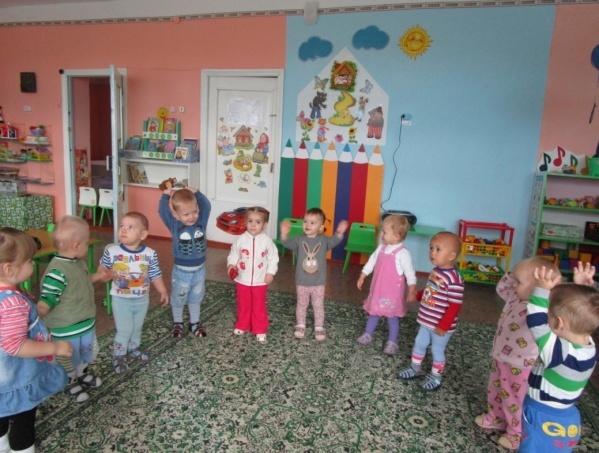 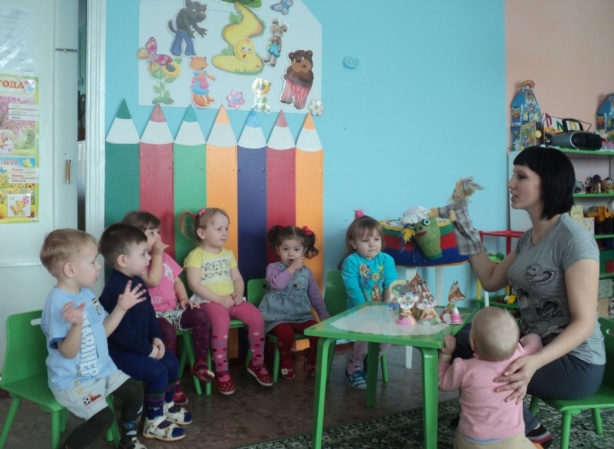 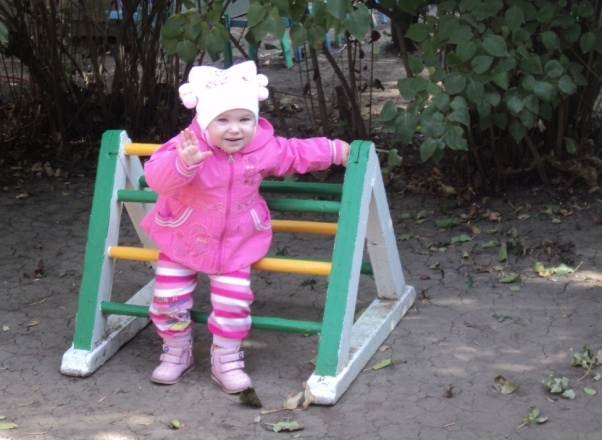 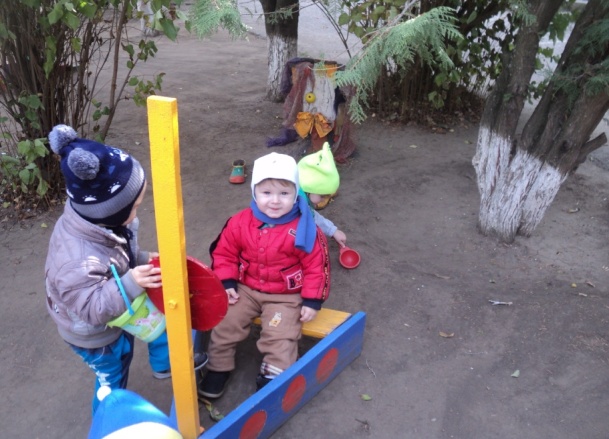 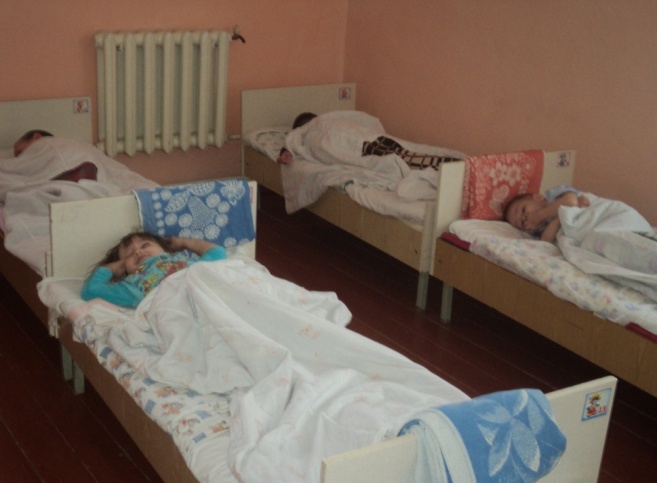 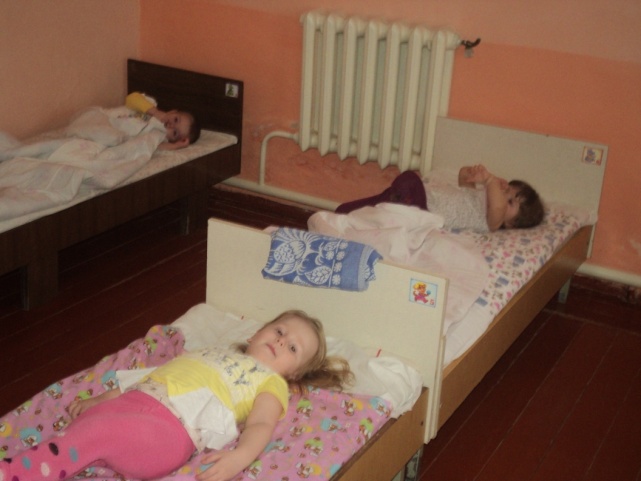 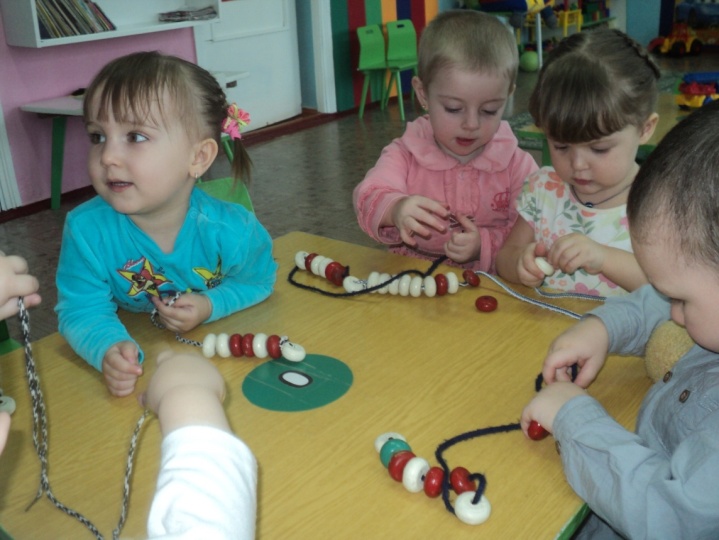 Дети играют в уголке сенсорикиДети играют в уголке сенсорики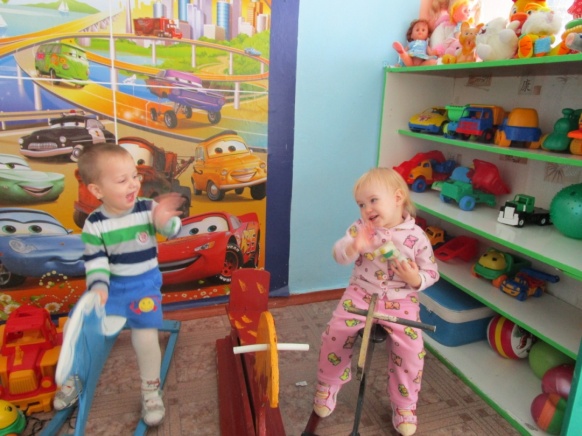 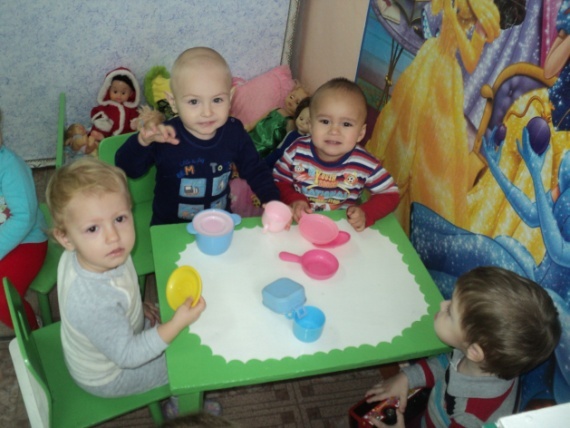 Отобразительные игры детей в уголках сюжетно-ролевых игр Отобразительные игры детей в уголках сюжетно-ролевых игр 